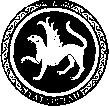 МИНИСТЕРСТВО ОБРАЗОВАНИЯ И НАУКИРЕСПУБЛИКИ ТАТАРСТАНПРЕСС-СЛУЖБАКазань, ул. Кремлевская, д.9                                                   тел. 292-65-17  monrt@yandex.ru                                                                                                      293-61-07 blr88@mail.ruУчастники республиканской акции «Помоги своей школе!»(на 04.09.2013)Наименование образовательного учрежденияУчастники акции Оказанная помощьМуслюмовский маниципальный районМуслюмовский маниципальный районМуслюмовский маниципальный районМБОУ Михайловская СОШДом престарелых - директор Шакирьянова Г.Г.Ремонт кабинета математики (40 тыс.руб)МБОУ Михайловская СОШКФХ «Рахимов» Гизетдинов М.Р.Ремонт кабинета начальных классов (55 тыс.руб)МБОУ Михайловская СОШМУБ «БИО» Байрханова Р.Р.Ремонт кабинета истории (40 тыс.руб)МБОУ Михайловская СОШСХПССК «Фаиза» Шаймурзин Ф.Ф.Ремонт библиотеки (20 200 руб.)МБОУ Михайловская СОШМихайловская сельская поселения Давлетов И.З.Кабинет технологии (10 тыс.руб)МБОУ Михайловская СОШКФХ «Осипов» Осипов А.Н.Стройматериалы (30 тыс.руб)МБОУ Михайловская СОШАгрофирма «Муслюмовская» Абдуллин И.Р.Ремонт Спортзала (200 тыс.руб)МБОУ Михайловская СОШБТИ Харисов Р.РРемонт кабинета начального класса (10 тыс.руб)МБОУ Михайловская СОШКФХ «Алмаз» Авзалов Н.ГРемонт кабинета физики (50 тыс.руб)МБОУ Михайловская СОШИП «Фирман» Маннанов Ф.Х.Ремонт кабинета химии (65 тыс.руб)МБОУ Михайловская СОШИП «Валиев» Валиев И.М.Ремонт кабинета начального класса (3 тыс.руб)МБОУ Михайловская СОШООО «Электроарматура» Бубеков И.А.Ремонт учительской (18 тыс.руб)МБОУ Михайловская СОШРУЭС Аглиев М.М.Ремонт кабинета информатики(22 тыс.руб)МБОУ Михайловская СОШРегистрационная палата Багауов М.Р.Ремонт музея (7 тыс.руб)МБОУ Михайловская СОШИП «Рахманова» Рахманова Р.Г.Ремонт кабинета Английского языка (25 тыс.руб)МБОУ Михайловская СОШИП «Карина» Гильфанова З.Р.Ремонт кабинета Русского языка (63 тыс.руб)МБОУ Михайловская СОШИП «Сахипгараев» Сахипгараев А.Ф.Ремонт кабинета Начальных классов (52 тыс.руб)МБОУ Михайловская СОШКФХ «Аюпов» Аюпов Р.М.Ремонт коридора (15 тыс.руб)МБОУ Михайловская СОШМагазин «Энже» Шаймарданов Р.Т.Ремонт Актового зала (2 тыс.руб)МБОУ Михайловская СОШОАО «Юлташи» Максимов О.С.Ремонт дороги (10 «Камаз»ов щебенки)МБОУ Михайловская СОШФилиал Муслюмовской ЦРБ Сафин Н.Н.Ремонт кабинета директора (2 тыс.руб)Муслюмовский лицейРУПС Ахметова В.З.Ремонт кабинета русского языка и лаборатории (6 тыс.руб)Муслюмовский лицейВетлечебница  Фазлиев А.С.Ремонт начальных классов (40 тыс.руб)Муслюмовский лицейПенсионный фонд Ганиева Ф.У.Ремонт учительской (7 тыс.руб)Муслюмовский лицейПУ-94 Абдуллин Р.З.Ремонт кабинета начальных  классов (15 тыс.руб)Муслюмовский лицейОтдел социальной защиты «ЦСОН Маяк» Хатбуллина Г.Р.Ремонт кабинета начальных  классов (15 тыс.руб)Муслюмовский лицейЦентрализованная бухгалтерия отдела образования Шамсиева Р.М.Ремонт кабинета начальных  классов (15 тыс.руб)Муслюмовский лицейМуслюмовское сельское поселение Шаймухаметов М.Д.Ремонт кабинета начальных  классов (15 тыс.руб)Муслюмовский лицейЦентрализованная библиотека Мадьярова А.М.Ремонт медицинского кабинета, кабинета педагога организатора (30 тыс.руб)Муслюмовский лицейООО  «Муслюмовские  инженерные сети»  ЦРБ Кирамов  Р.И., Сафаров МРемонт столовой (27 тыс.руб)Муслюмовский лицейОДМС, ДЮСШ Яббаров И.Р. Фазлиев И.М.Ремонт спортзала (20 тыс.руб)Муслюмовский лицейСуд приставы Галиев А.Р.Ремонт радиоузла (10 тыс.руб)Муслюмовский лицей«Россельхозбанк» Авзалов Л.ГКабинет ОБЖ (30 тыс.руб)Муслюмовский лицейРайонный электросеть СалимгараевК.С.Кабинет технологии (35 тыс.руб)Муслюмовский лицейСбербанк Зырина М.Х.Библиотека (25 тыс.руб)Муслюмовский лицейУправление сельского хозяйства АюповИ.Ф.Кабинет  технологии(30 тыс.руб)Муслюмовский лицейХлеба комбинат Батыршина Н.ШКабинет ПДД (20 тыс.руб)Муслюмовский лицейПожарная Часть Габдрахманов И.Х.Ремонт кабинета (5 тыс.руб)Муслюмовский лицейМуслюмовская ХПП Камалов И.М.Ремонт кабинета русского языка(25 тыс.руб)Муслюмовский лицейНПС «АРНУ» Зиннуров И.И.Ремонт кабинета географии (25 тыс.руб)Муслюмовский лицейМуслюмовская СОШ Миргалимов И.Д.Ремонт кабинета истории и географии (10 тыс.руб)Муслюмовский лицейРайонная газовая служба Гарипов Р.М.Ремонт кабинета истории (15 тыс.руб)Муслюмовский лицейАк БАРС Банк Даутова Л.ИРемонт кабинета математики (30 тыс.руб)Муслюмовский лицейМУ «Отдел культуры» Салихзянов ИФ.Ремонт кабинета биологии (20 тыс.руб)Муслюмовский лицейМуслюмовский завод «СОМ»Ремонт кабинета химии (25 тыс.руб)Муслюмовский лицейЦентр внешкольной работы Фаттахова А.Н.Ремонт кабинета завуча (15 тыс.руб)Муслюмовский лицейМСО Авзалов И.Г.Ремонт кабинета физики (15 тыс.руб)Муслюмовский лицейРОВД Бадретдинов Н.А.Ремонт кабинета начальных классов (25 тыс.руб)Муслюмовский лицейМуслюмовская Гимназия Насыйрова Н.М.Ремонт кабинета татарского языка (20 тыс.руб)Муслюмовский лицейЖилэнергосервис г. Наб Челны Хафизов Р.Д.Ремонт кабинета начальных классов (20 тыс.руб)Муслюмовский лицейОтдел образования ИМЦ Бариев Л.Х., Харисова Л.М.Ремонт кабинета (15 тыс.руб)Муслюмовский лицейФедеральное и республиканское казначействоРемонт кабинета информатики (20 тыс.руб)Муслюмовский лицейСОК «Юность» Бассей «Нептун» Мадьяров,  Давлетшин А.А.Ремонт актового зала (30 тыс.руб)Муслюмовский лицейООО ПК «Агромастер» Исламов Ильгиз ЗакиевичКоридор 1 этажа (160 тыс.руб)Муслюмовский лицейООО «Мост» Галимов Фиргат АсхатовичКоридор 2 этажа (20 тыс.руб)Муслюмовский лицейИП «Шангараев Дамир»Шангараев Д.Ремонт лицея (60 тыс.руб)Муслюмовский лицейОАО «Татфондбанк» Сахабиева З.Г.Ремонт кабинета иностранных языков (15 тыс.руб)Музыкальная школаХайруллина Г.М.Ремонт кабинета музыки (15 итыс.руб)Нурлатский муниципальный районНурлатский муниципальный районНурлатский муниципальный районМОУ Егоркинская средняя школаООО "Профит" Инжиниринг - Руководитель Трофимов Владимир АнатольевичВнедрена периметральная система видеонаблюдения школы